Dexxxxxxx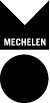 Laatste wilsbeschikkingWanneer doe je een laatste wilsbeschikking?Je kan reeds vooraf je laatste wilsbeschikking bepalen. Die keuze kan je in het huis van de Mechelaar laten vastleggen in een document. Je keuze wordt dan meteen vermeld in het rijksregister. Hiervoor dien je een afspraak te maken.Bij elk overlijden wordt nagegaan of er een laatste wilsbeschikking geregistreerd werd en in voorkomend geval wordt nagegaan of de wens van de overledene gerespecteerd wordt. Je kan een gemaakte keuze steeds wijzigen.Welke regelgeving is van toepassing?Volgens de wet van 28 december 1989 tot aanvulling van de wet van 20 juli 1971 op de begraafplaatsen en de lijkbezorging met een artikel 15bis (Belgisch Staatsblad van 12 januari 1990), kan iedereen tijdens zijn leven een vrijwillige schriftelijke kennisgeving inzake de wijze van teraardebestelling richten tot de ambtenaar van de burgerlijke stand van zijn gemeente.Administratieve gegevensVul je gegevens in.Indhoudelijke gegevensKruis je gewenste keuze aan Je kiest een optie van 1 tot 8 zonder plechtigheid of Je kiest een optie van 1 tot 8 in combinatie met een plechtigheid, optie 9 tot 16 of Je kiest een optie van 9 tot 16 als je enkel de plechtigheid wil vastleggenBegraving of crematie zonder plechtigheidBegraving of crematie (A) in combinatie met een plechtigheid (B)Keuze begraving of crematieKeuze plechtigheidEnkel een plechtigheidKeuze van laatste rustplaats (vrije keuze gemeente)Uitvaartcontract De ondertekeningNuttige informatieOp afspraak: Via website www.mechelen.be/afsrpaak Telefonisch via het gratis nummer 0800-20 800Openingsuren van het snelloket in het Huis van de Mechelaar: zie www.mechelen.beDepsa-BURG/01/2015-03/V01ontvangstdatum:(In te vullen door de verantwoordelijke afdeling)Departement SamenlevingDienst burgerzakenpostadres: Grote Markt 21, 2800 Mechelenbezoekadres: Reuzestraat 1, 2800 MechelenT 0800 20 800– F 015/ 29 80 01E vragen.bevolking@mechelen.beW www.mechelen.beopeningsuren: zie www.mechelen.beNaamVoornaamAdresRijksregisternummer--1Begraving van het stoffelijk overschot2Crematie gevolgd door begraving van de as binnen de omheining van de begraafplaats3Crematie gevolgd door uitstrooiing van de as op het daartoe bestemd perceel van debegraafplaats4Crematie gevolgd door bijzetting van de as in het columbarium van de begraafplaats5Crematie gevolgd door uitstrooiing van de as in de Belgische territoriale zee6Crematie gevolgd door uitstrooiing van de as op een andere plaats dan de begraafplaats of in de Belgische territoriale zee7Crematie gevolgd door begraving van de as op een andere plaats dan de begraafplaats8Crematie gevolgd door bewaring van de as op een andere plaats dan de begraafplaats1Begraving van het stoffelijk overschot2Crematie gevolgd door begraving van de as binnen de omheining van de begraafplaats3Crematie gevolgd door uitstrooiing van de as op het daartoe bestemd perceel van debegraafplaats4Crematie gevolgd door bijzetting van de as in het columbarium van de begraafplaats5Crematie gevolgd door uitstrooiing van de as in de Belgische territoriale zee6Crematie gevolgd door uitstrooiing van de as op een andere plaats dan de begraafplaats of in de Belgische territoriale zee7Crematie gevolgd door begraving van de as op een andere plaats dan de begraafplaats8Crematie gevolgd door bewaring van de as op een andere plaats dan de begraafplaats9Een uitvaartplechtigheid volgens de Katholieke Godsdienst10Een uitvaartplechtigheid volgens de Protestantse Godsdienst11Een uitvaartplechtigheid volgens de Anglicaanse Godsdienst12Een uitvaartplechtigheid volgens de Orthodoxe Godsdienst13Een uitvaartplechtigheid volgens de Joodse Godsdienst14Een uitvaartplechtigheid volgens de Islamitische Godsdienst15Een uitvaartplechtigheid volgens de Vrijzinnige Levensovertuiging16Een uitvaartplechtigheid volgens de Neutraal Filosofische Overtuiging9Een uitvaartplechtigheid volgens de Katholieke Godsdienst10Een uitvaartplechtigheid volgens de Protestantse Godsdienst11Een uitvaartplechtigheid volgens de Anglicaanse Godsdienst12Een uitvaartplechtigheid volgens de Orthodoxe Godsdienst13Een uitvaartplechtigheid volgens de Joodse Godsdienst14Een uitvaartplechtigheid volgens de Islamitische Godsdienst15Een uitvaartplechtigheid volgens de Vrijzinnige Levensovertuiging16Een uitvaartplechtigheid volgens de Neutraal Filosofische OvertuigingGemeenteJa (meebrengen!)NeenGelezen en goedgekeurdHandtekening